Year 1 and 2Delicious recipes!Now that the holidays are approaching, here are some fun activities you can do. If you are feeling peckish try the following:Cheeky monkey pancakes 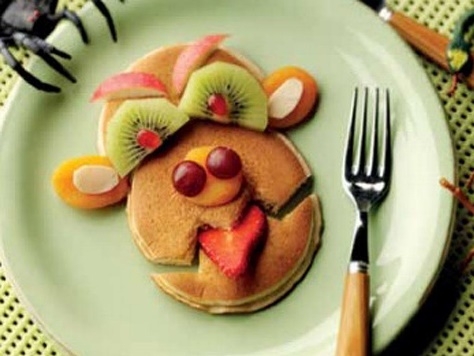 https://www.warburtons.co.uk/cheeky-monkey-pancakesMixed berry French toast 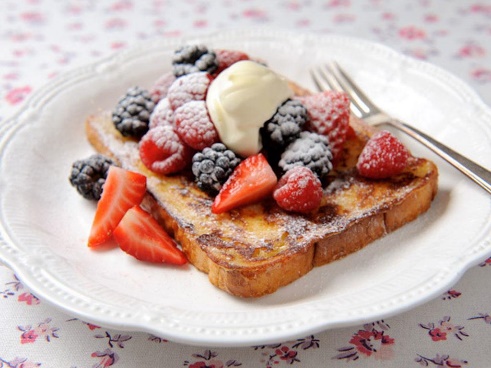 https://www.warburtons.co.uk/mixed-berry-french-toastPizza pockets 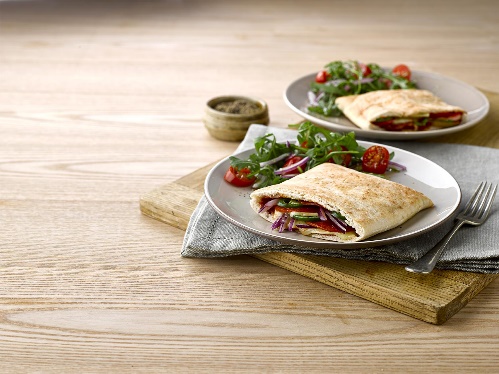 https://www.warburtons.co.uk/pizza-pocketsAnd there are many many more on this website! Make sure you choose healthy ones and take an adult’s help! Bon appetite!